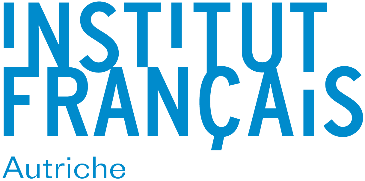 FORMULAIRE D’INSCRIPTION – PROJET PHOTO« Quand tu te prends pour un artiste… »___________________________________________________________________________________________Merci de renvoyer votre formulaire d’inscription à :projet_photo@institutfr.atCalendrierRetournez le formulaire d’inscription par mail à projet_photo@institutfr.atEnvoi des photos avant le 31 mai 2022Nom de l’établissement scolaireAdresse de l’établissementProfesseur responsablePrénom :         NOM :         Adresse e-mail :      Numéro de téléphone :      Classe(s)Niveau de françaisNoms des élèves qui constituent chaque groupe (ou élève seul)Groupe 1 :      Groupe 2 :       Groupe 3 :      Groupe 4 :      Groupe 5 :      